Спортивно-техническая информация Первенства г.Йошкар-Олы по спортивному ориентированию
«Золотая осень»-2023 (кросс-выбор 0830121811Я)21 сентября 2023г.Местность: Местность представляет собой современную городскую застройку. Перепад высот не значительный. Большая часть поверхности с твердым покрытием (асфальт до 98%). Газоны и клумбы (оливковый цвет) представлены в большом количестве. Много микрообъектов, в основном это столбы конструкций освещения, а так же памятники. Часто встречаются «стенки», запрещенные для преодоления. По заездам во дворы и на парковках возможен автомобильный трафик.Опасные места: Проезды с малой интенсивностью движения автотранспорта, высокие подпорные стены. По краям карты проходят улицы с интенсивным автомобильным движением — обозначена вертикальной пурпурной штриховкой. Выбегать на неё запрещено. Не забывайте, что вы на дистанции не одни—здесь живут и гуляют горожане, будьте аккуратны и вежливы в любых ситуациях!Карта: Масштаб карты–1:4000.Сечение рельефа–2,5 метра, условные знаки ISSOM 2007 (спринт).Составитель карты: Жуков М.А.(2019г.) Карты отпечатаны на бумаге плотностью 108г/м2 на струйном фотопринтере. Легенды контрольных пунктов впечатаны в карту. Форматкарты:21х29(см) – А4. Карта выдаётся участнику в момент старта.Дополнительная информация: отметка – электронная контактная, система SportIdent. Чипы предоставляются организаторами соревнований. Старт общий по забегам. Фиксация времени финиша производится самостоятельно отметкой чипом участника на соответствующей электронной станции.От последнего КП до финиша – 40 метров. Дистанция по выбору, последним обязательным берётся КП №44. Всего на местности установлено 15 КП. ЦЕНТР СОРЕВНОВАНИЙ АРХАНГЕЛЬСКАЯ СЛОБОДА, д.11Разминку производить только в обозначенном районе (см. схему).ВНИМАНИЕ!!! Запрещено использовать обувь с металлическими шипами. На дистанции запрещено пересекать знаки, являющиеся запрещенными для пробегания (см. ниже).     Участники, нарушившие требования, будут дисквалифицированы!Оборудование контрольного пункта: Призма и станция электронной отметки.Границы района соревнований: с севера – Царьградский проспект, с запада–ул. К. Маркса, с востока–ул. Эшкинина, с юга–Ленинский проспект.Параметры дистанций: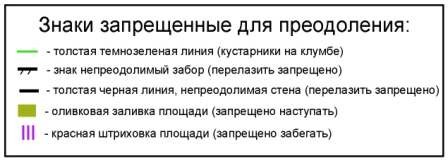 Схема соревнований Первенство г. Йошкар-Олы по спортивному ориентированию бегом.
ЗОЛОТАЯ ОСЕНЬ-2023  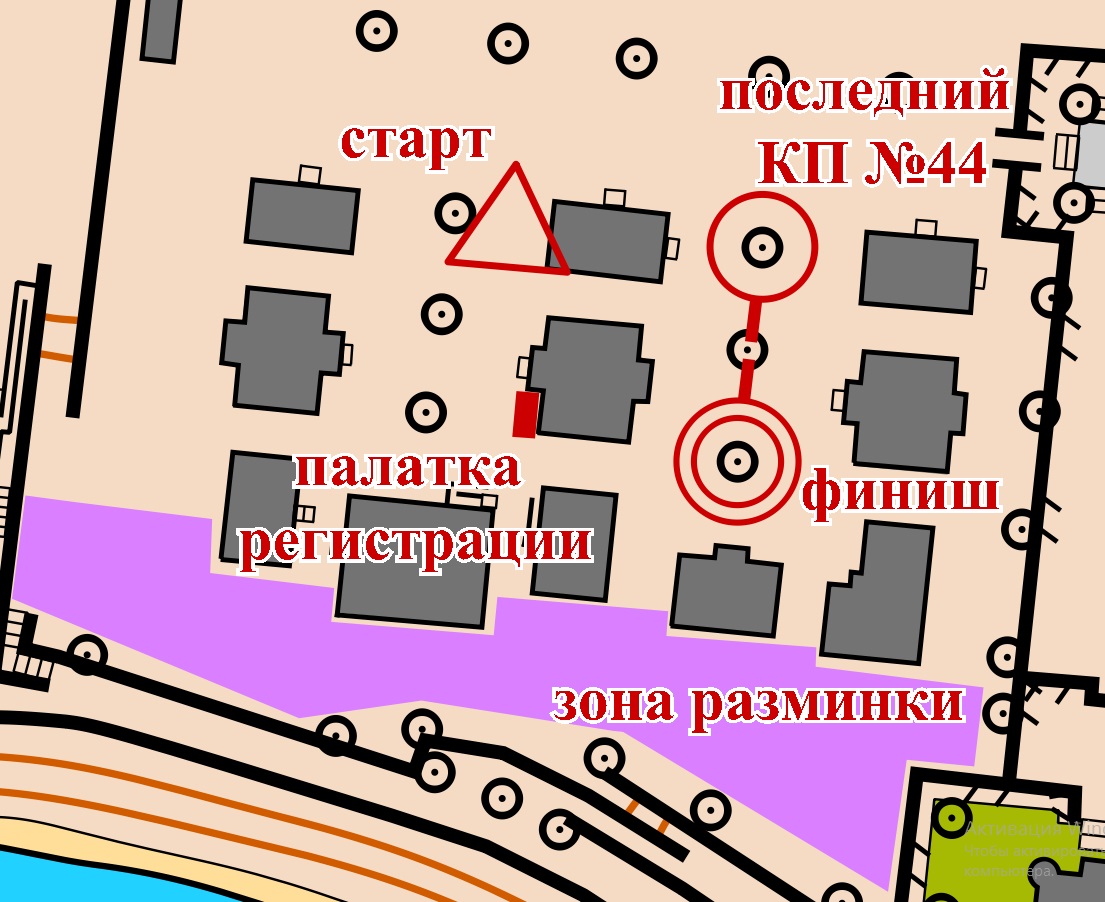 ГруппаКол-во КПНеобходимо взятьКонтрольноевремяМ181360 мин.М16Ж181160 мин.М14Ж161060 мин.М12Ж14960 мин.М10Ж12860 мин.Ж10760 мин.М8Ж8 (В/К)660 мин.